Leeds MindMate Single Point of Access (SPA)Referral form	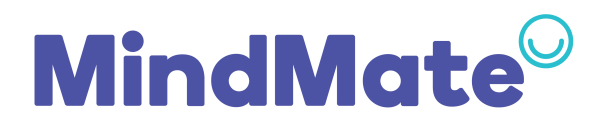 
Date of Referral _____________________CONSENT AND SUITABILITY – THIS SECTION MUST BE COMPLETED IN FULLCONSENT AND SUITABILITY – THIS SECTION MUST BE COMPLETED IN FULLCONSENT AND SUITABILITY – THIS SECTION MUST BE COMPLETED IN FULLCONSENT AND SUITABILITY – THIS SECTION MUST BE COMPLETED IN FULLCONSENT AND SUITABILITY – THIS SECTION MUST BE COMPLETED IN FULLCONSENT AND SUITABILITY – THIS SECTION MUST BE COMPLETED IN FULLCONSENT AND SUITABILITY – THIS SECTION MUST BE COMPLETED IN FULLCONSENT AND SUITABILITY – THIS SECTION MUST BE COMPLETED IN FULLCONSENT AND SUITABILITY – THIS SECTION MUST BE COMPLETED IN FULLI confirm that by making this referral for the named Child/Young Person below, I have assessed that all appropriate interventions at Universal Service Level* have been attempted. I have gained the appropriate informed consent of either the Parent or the Child/Young Person who I have deemed to be Gillick Competent*, and have given them the Leeds MindMate SPA Information Leaflet.see guidance on reverseI confirm that by making this referral for the named Child/Young Person below, I have assessed that all appropriate interventions at Universal Service Level* have been attempted. I have gained the appropriate informed consent of either the Parent or the Child/Young Person who I have deemed to be Gillick Competent*, and have given them the Leeds MindMate SPA Information Leaflet.see guidance on reverseI confirm that by making this referral for the named Child/Young Person below, I have assessed that all appropriate interventions at Universal Service Level* have been attempted. I have gained the appropriate informed consent of either the Parent or the Child/Young Person who I have deemed to be Gillick Competent*, and have given them the Leeds MindMate SPA Information Leaflet.see guidance on reverseI confirm that by making this referral for the named Child/Young Person below, I have assessed that all appropriate interventions at Universal Service Level* have been attempted. I have gained the appropriate informed consent of either the Parent or the Child/Young Person who I have deemed to be Gillick Competent*, and have given them the Leeds MindMate SPA Information Leaflet.see guidance on reverseI confirm that by making this referral for the named Child/Young Person below, I have assessed that all appropriate interventions at Universal Service Level* have been attempted. I have gained the appropriate informed consent of either the Parent or the Child/Young Person who I have deemed to be Gillick Competent*, and have given them the Leeds MindMate SPA Information Leaflet.see guidance on reverseI confirm that by making this referral for the named Child/Young Person below, I have assessed that all appropriate interventions at Universal Service Level* have been attempted. I have gained the appropriate informed consent of either the Parent or the Child/Young Person who I have deemed to be Gillick Competent*, and have given them the Leeds MindMate SPA Information Leaflet.see guidance on reverseI confirm that by making this referral for the named Child/Young Person below, I have assessed that all appropriate interventions at Universal Service Level* have been attempted. I have gained the appropriate informed consent of either the Parent or the Child/Young Person who I have deemed to be Gillick Competent*, and have given them the Leeds MindMate SPA Information Leaflet.see guidance on reverseI confirm that by making this referral for the named Child/Young Person below, I have assessed that all appropriate interventions at Universal Service Level* have been attempted. I have gained the appropriate informed consent of either the Parent or the Child/Young Person who I have deemed to be Gillick Competent*, and have given them the Leeds MindMate SPA Information Leaflet.see guidance on reverseI confirm that by making this referral for the named Child/Young Person below, I have assessed that all appropriate interventions at Universal Service Level* have been attempted. I have gained the appropriate informed consent of either the Parent or the Child/Young Person who I have deemed to be Gillick Competent*, and have given them the Leeds MindMate SPA Information Leaflet.see guidance on reverseWho has given consent to this referral?Who has given consent to this referral?Who has given consent to this referral?Who has given consent to this referral?Parent	Child/Young Person	Other ________________Parent	Child/Young Person	Other ________________Parent	Child/Young Person	Other ________________Parent	Child/Young Person	Other ________________Parent	Child/Young Person	Other ________________If consent has been given by the Child/Young Person, is the parent aware of the referral?If consent has been given by the Child/Young Person, is the parent aware of the referral?If consent has been given by the Child/Young Person, is the parent aware of the referral?If consent has been given by the Child/Young Person, is the parent aware of the referral? Yes		No Yes		NoIs this referral Urgent?YesNo(Urgent referrals will be directed to the CAMHS Duty team if appropriate) Is this referral Urgent?YesNo(Urgent referrals will be directed to the CAMHS Duty team if appropriate) Is this referral Urgent?YesNo(Urgent referrals will be directed to the CAMHS Duty team if appropriate) If no, is the Child/Young Person happy for the parent to be informed of the referral?If no, is the Child/Young Person happy for the parent to be informed of the referral?If no, is the Child/Young Person happy for the parent to be informed of the referral?If no, is the Child/Young Person happy for the parent to be informed of the referral? Yes		 No Yes		 NoIs this referral Urgent?YesNo(Urgent referrals will be directed to the CAMHS Duty team if appropriate) Is this referral Urgent?YesNo(Urgent referrals will be directed to the CAMHS Duty team if appropriate) Is this referral Urgent?YesNo(Urgent referrals will be directed to the CAMHS Duty team if appropriate) Child’s Details (please complete with as much information as possible)*Name ___________________    NHS No ___________________    *DOB _________          Looked After ChildY  N*Address___________________________________________________________  *Contact No. _________________*Gender M  F     Ethnicity __________________     *Interpreter? Y  N       *Language _________________ *School __________________________  Siblings (name and age)  _________________________________________ Child’s GP ____________________________   GP Practice  _______________________________________________Child’s Details (please complete with as much information as possible)*Name ___________________    NHS No ___________________    *DOB _________          Looked After ChildY  N*Address___________________________________________________________  *Contact No. _________________*Gender M  F     Ethnicity __________________     *Interpreter? Y  N       *Language _________________ *School __________________________  Siblings (name and age)  _________________________________________ Child’s GP ____________________________   GP Practice  _______________________________________________Child’s Details (please complete with as much information as possible)*Name ___________________    NHS No ___________________    *DOB _________          Looked After ChildY  N*Address___________________________________________________________  *Contact No. _________________*Gender M  F     Ethnicity __________________     *Interpreter? Y  N       *Language _________________ *School __________________________  Siblings (name and age)  _________________________________________ Child’s GP ____________________________   GP Practice  _______________________________________________Child’s Details (please complete with as much information as possible)*Name ___________________    NHS No ___________________    *DOB _________          Looked After ChildY  N*Address___________________________________________________________  *Contact No. _________________*Gender M  F     Ethnicity __________________     *Interpreter? Y  N       *Language _________________ *School __________________________  Siblings (name and age)  _________________________________________ Child’s GP ____________________________   GP Practice  _______________________________________________Child’s Details (please complete with as much information as possible)*Name ___________________    NHS No ___________________    *DOB _________          Looked After ChildY  N*Address___________________________________________________________  *Contact No. _________________*Gender M  F     Ethnicity __________________     *Interpreter? Y  N       *Language _________________ *School __________________________  Siblings (name and age)  _________________________________________ Child’s GP ____________________________   GP Practice  _______________________________________________Child’s Details (please complete with as much information as possible)*Name ___________________    NHS No ___________________    *DOB _________          Looked After ChildY  N*Address___________________________________________________________  *Contact No. _________________*Gender M  F     Ethnicity __________________     *Interpreter? Y  N       *Language _________________ *School __________________________  Siblings (name and age)  _________________________________________ Child’s GP ____________________________   GP Practice  _______________________________________________Child’s Details (please complete with as much information as possible)*Name ___________________    NHS No ___________________    *DOB _________          Looked After ChildY  N*Address___________________________________________________________  *Contact No. _________________*Gender M  F     Ethnicity __________________     *Interpreter? Y  N       *Language _________________ *School __________________________  Siblings (name and age)  _________________________________________ Child’s GP ____________________________   GP Practice  _______________________________________________Child’s Details (please complete with as much information as possible)*Name ___________________    NHS No ___________________    *DOB _________          Looked After ChildY  N*Address___________________________________________________________  *Contact No. _________________*Gender M  F     Ethnicity __________________     *Interpreter? Y  N       *Language _________________ *School __________________________  Siblings (name and age)  _________________________________________ Child’s GP ____________________________   GP Practice  _______________________________________________Child’s Details (please complete with as much information as possible)*Name ___________________    NHS No ___________________    *DOB _________          Looked After ChildY  N*Address___________________________________________________________  *Contact No. _________________*Gender M  F     Ethnicity __________________     *Interpreter? Y  N       *Language _________________ *School __________________________  Siblings (name and age)  _________________________________________ Child’s GP ____________________________   GP Practice  _______________________________________________*Why are you referring? (Please provide as much detail as possible, ie the problem, severity, duration, who it affects and what has been tried*Why are you referring? (Please provide as much detail as possible, ie the problem, severity, duration, who it affects and what has been tried*Why are you referring? (Please provide as much detail as possible, ie the problem, severity, duration, who it affects and what has been tried*Why are you referring? (Please provide as much detail as possible, ie the problem, severity, duration, who it affects and what has been tried*Why are you referring? (Please provide as much detail as possible, ie the problem, severity, duration, who it affects and what has been tried*Why are you referring? (Please provide as much detail as possible, ie the problem, severity, duration, who it affects and what has been tried*Why are you referring? (Please provide as much detail as possible, ie the problem, severity, duration, who it affects and what has been tried*Why are you referring? (Please provide as much detail as possible, ie the problem, severity, duration, who it affects and what has been tried*Why are you referring? (Please provide as much detail as possible, ie the problem, severity, duration, who it affects and what has been triedPlease describe any Clinical Risks that you have identified?Please describe any Clinical Risks that you have identified?Please describe any Clinical Risks that you have identified?Please describe any Clinical Risks that you have identified?Please describe any Clinical Risks that you have identified?Please describe any Clinical Risks that you have identified?Please describe any Clinical Risks that you have identified?Please describe any Clinical Risks that you have identified?Please describe any Clinical Risks that you have identified?Contact Details (please complete with as much detail as possible) *Who will be the main point of contact for this referral? Parent Young Person Other*Name (if different) ____________________ *Contact No ______________  *Consent to text main point of contact Y  N *Address  _________________________________________________  Postcode _______________Contact Details (please complete with as much detail as possible) *Who will be the main point of contact for this referral? Parent Young Person Other*Name (if different) ____________________ *Contact No ______________  *Consent to text main point of contact Y  N *Address  _________________________________________________  Postcode _______________Contact Details (please complete with as much detail as possible) *Who will be the main point of contact for this referral? Parent Young Person Other*Name (if different) ____________________ *Contact No ______________  *Consent to text main point of contact Y  N *Address  _________________________________________________  Postcode _______________Contact Details (please complete with as much detail as possible) *Who will be the main point of contact for this referral? Parent Young Person Other*Name (if different) ____________________ *Contact No ______________  *Consent to text main point of contact Y  N *Address  _________________________________________________  Postcode _______________Contact Details (please complete with as much detail as possible) *Who will be the main point of contact for this referral? Parent Young Person Other*Name (if different) ____________________ *Contact No ______________  *Consent to text main point of contact Y  N *Address  _________________________________________________  Postcode _______________Contact Details (please complete with as much detail as possible) *Who will be the main point of contact for this referral? Parent Young Person Other*Name (if different) ____________________ *Contact No ______________  *Consent to text main point of contact Y  N *Address  _________________________________________________  Postcode _______________Contact Details (please complete with as much detail as possible) *Who will be the main point of contact for this referral? Parent Young Person Other*Name (if different) ____________________ *Contact No ______________  *Consent to text main point of contact Y  N *Address  _________________________________________________  Postcode _______________Contact Details (please complete with as much detail as possible) *Who will be the main point of contact for this referral? Parent Young Person Other*Name (if different) ____________________ *Contact No ______________  *Consent to text main point of contact Y  N *Address  _________________________________________________  Postcode _______________Contact Details (please complete with as much detail as possible) *Who will be the main point of contact for this referral? Parent Young Person Other*Name (if different) ____________________ *Contact No ______________  *Consent to text main point of contact Y  N *Address  _________________________________________________  Postcode _______________Referrers Details (please complete with as much information as possible)Referrers Details (please complete with as much information as possible)Referrers Details (please complete with as much information as possible)Referrers Details (please complete with as much information as possible)Referrers Details (please complete with as much information as possible)Referrers Details (please complete with as much information as possible)Referrers Details (please complete with as much information as possible)Referrers Details (please complete with as much information as possible)Referrers Details (please complete with as much information as possible)*Name________________________________________________________*Phone*Phone____________________________________________Profession___________*Address/Practice *Address/Practice ___________________________________________________________________________________________________________________________________________________________________________________________________________________________________________________________________________________Postcode___________Guidance for Referrers to the Leeds MindMate SPAWhat is the Leeds MindMate SPA?It is the Single Point of Access for all Children’s Emotional Wellbeing and Mental Health Services in Leeds. It is available for professionals to refer into, when they are working with children and young people and identify that they have a need for an emotional wellbeing and mental health service. It is for any child or young person up to the age of 18 who has a Leeds GP. The full range of services currently available via the Leeds MindMate SPA includes:Child and Adolescent Mental Health Service (CAMHS)Services available from School Clusters (including family and mental health support)The Market Place – young people’s counselling and drop-in service in Leeds City CentreASPIRE – providing early intervention for 14-18 year olds with PsychosisForward Leeds Early Help intervention within schoolHow do I make a referral?Referrals can be made by completing this form and sending via secure email to leeds.mindmatespa@nhs.net. Alternatively, referrers can telephone the team directly on 0113 376 0324, where you will be guided through the relevant questions. The SPA is open from Monday to Friday, between 9am and 5pm, excluding Bank Holidays. This is a referral only service and therefore the SPA will not be offering on-the-spot advice on presenting issues or clinical interventions.What if the need is an emergency?In an emergency (if the young person has seriously injured themselves or taken an over dose) you need to send them to the Emergency Department (please note that for under 16s this is at Leeds General Infirmary only).Universal Service Level InterventionsUniversal Service Level includes all interventions within Primary Care, Health Visiting Services, School Nursing Services, Child Development Centres and Early Start Services. A referrer should make a professional judgement that all appropriate interventions at this level have been attempted before referring to the SPA. For example, a young person with behavioural difficulties that are within expected levels for their age and development should be referred to Universal Services in the first instance.Gillick CompetencyAccording to UK law, a child can give consent to be referred for treatment without parental knowledge if they are under the age of 16, as long as they are able to demonstrate sufficient maturity and intelligence to understand the nature and implications of the proposed treatment, including the risks and alternative courses of actions. Confidentiality may need to be breached if there is considered to be a risk to self or others. As many difficulties occur within the context of family life, treatment options could possibly be limited if there is not parental knowledge of referral.Urgent ReferralsReferrals requiring an urgent CAMHS assessment should still be made through the SPA, and a duty clinician will call you back for a more detailed discussion. Please ensure you describe in detail any clinical risks that you have identified including liaison with parents/carers/professionals. The SPA does not guarantee a CAMHS appointment for all cases.What should a good referral look like?The team at the SPA aim to ensure that families and young people are directed to the right service, first time. To do this well a good referral should try to understand as much of the following as possible, and submit this information when you refer:What’s the problem; who does it affect and how (sleep, hygiene, nutrition, relationships, home, education, employment)?What’s the duration?What’s the severity; according to Child/Young Person and parent/carer and referrer?What’s been done so far and by whom? Was it helpful?What other plans, if any, have been made? Who else is involved?What, if any, other problems are there within the Child/Young Person’s home or school/work environment?What, if any, findings (history/examination/symptoms and signs) might be of relevance e.g. drugs, alcohol, risky behaviour, weight and height, evidence of cutting?What risks to the Child/Young Person’s safety are there? E.g. Abuse, significant self-harm,  unaccompanied minor etc.